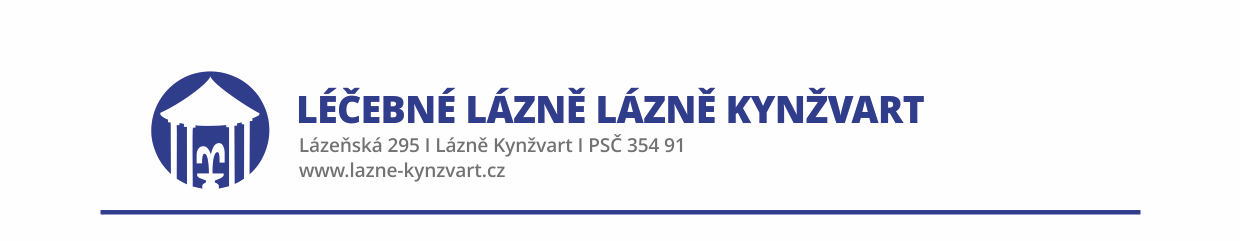 OBJEDNÁVKA č. 23200Objednatel: 						Dodavatel:LÉČEBNÉ LÁZNĚ LÁZNĚ KYNŽVART 			Ing. Arch. Pavel Rieger  Lázeňská 295, 354 91 Lázně Kynžvart 			Komenského 26, 337 01 Rokycany  IČ: 00883573 			IČ:  72283068DIČ: CZ00883573 			Zastoupený:Bankovní spojení: ČSOB Cheb 			Ing. Arch. Pavel Rieger  č. ú.: 264509038/0300 			tel: +420 739 699 514Zastoupený: Mgr. Karel Naxera, ředitel 			 e-mail: pavelrieger@hotmail.com Kontaktní osoba: Jaroslav Frank			 Tel: +420 723 854 790 			E-mail:fakturace@lazne-kynzvart.cz 	       		Na základě cenové nabídky ze dne 27. 7. 2023 ve výši 119 200 Kč bez DPH s termínem plnění do 30ti pracovních dní od doručení zadavatelem signované objednávky zpracovateli u Vás objednáváme projektové práce – fáze PD – stupeň studie:ČLENĚNÍ NA JEDNOTLIVÉ PROJEKČNÍ FÁZE DLE HONORÁŘOVÉHO ŘÁDU ČKA 1. PŘÍPRAVA ZAKÁZKY 1,00% 8 600,00 Kč 2. NÁVRH STAVBY (studie) 13,00% 110 600,00 Kč CELKEM BEZ DPH 119 200,00 Kč Zpracovatel cenové nabídky není plátcem DPH Další podmínky:Platební podmínky:Faktura musí obsahovat náležitosti řádného daňového dokladu podle ustanovení § 26 a násl. zákona č. 235/2004 Sb.Doba splatnosti faktur činí 14 dní.V ceně budou obsaženy všechny náklady spojené s plněním předmětu zakázky.V Lázních Kynžvart dne 02. 08. 2023Mgr. Karel Naxeraředitel